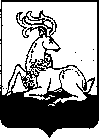 АДМИНИСТРАЦИЯОДИНЦОВСКОГО  ГОРОДСКОГО ОКРУГАМОСКОВСКОЙ ОБЛАСТИПОСТАНОВЛЕНИЕ08.02.2024 № 717г. ОдинцовоО сносе многоквартирного жилого домаВ соответствии с Гражданским кодексом Российской Федерации, Градостроительным кодексом Российской Федерации, Земельным кодексом Российской Федерации, Федеральным законом от 06.10.2003 № 131-ФЗ «Об общих принципах организации местного самоуправления в Российской Федерации», Уставом Одинцовского городского округа Московской области,Постановлением Правительства Российской Федерации от 28.01.2006 № 47 «Об утверждении Положения о признании помещения жилым помещением, жилого помещения непригодным для проживания, многоквартирного дома  аварийным и подлежащим сносу или реконструкции, садового дома жилым домом и жилого дома садовым домом», учитывая Постановление Главы городского округа Звенигород от 01.07.2016 № 546 «О признании многоквартирного жилого дома по адресу: Московская область,                      г. Звенигород, ул. Красная, д.4 аварийным и подлежащим сносу», в связи с полным расселением многоквартирного жилого дома,ПОСТАНОВЛЯЮ:1.	Снести признанный аварийным и подлежащим сносу многоквартирный жилой дом, расположенный по адресу: Московская область, г. Звенигород, ул. Красная, д.4 (далее – Объект).2. Управлению капитального строительства Администрации Одинцовского городского округа Московской области организовать мероприятия по сносу Объекта.3.  Муниципальному казенному учреждению «Корпорация развития Одинцовского городского округа Московской области» в течение 30 дней, со дня прекращения существования Объекта, предоставить в Комитет по управлению муниципальным имуществом Администрации Одинцовского городского округа Московской области Акт обследования, подготовленный кадастровым инженером в результате проведения кадастровых работ в уставленном Федеральным законом порядке, подтверждающий прекращение существования Объекта, в соответствии с требованиями Федерального закона от 13.07.2015 № 218-ФЗ «О государственной регистрации недвижимости».4. Разместить настоящее постановление на официальных сайтах Одинцовского городского округа Московской области и Территориального управления Звенигород Одинцовского городского округа Московской области в информационно-телекоммуникационной сети «Интернет».5. Настоящее постановление вступает в силу со дня его подписания.6. Контроль за выполнением настоящего постановления возложить на Первого заместителя Главы Одинцовского городского округа Московской области Пайсова М.А., заместителя Главы Одинцовского городского округа - начальника Управления правового обеспечения Администрации Одинцовского городского округа Тесля А.А.Глава Одинцовскогогородского округа                                                                                 А.Р. Иванов